Приложение №1Наименование проекта Создание рекреационной зоны на Иорданском пруду в с. Ульяново Основания для инициации проекта (актуальность)В настоящее время в Ульяновском районе, как и во многих других, отсутствует оборудованная пляжная зона отдыха. Несмотря на большое количество водоемов, отдохнуть можно всего лишь в нескольких местах, но и там качество воды и пляжи не отвечают санитарно-гигиеническим нормам. Еще одна проблема – недоступность некоторых водоемов для большинства жителей из-за плохой дороги, а также из-за отсутствия транспортных средств, на которых можно было бы проехать без затруднений. Цель проектаЦель – создание зоны отдыха для жителей Ульяновского района с пляжной инфраструктурой.Задачи проекта— выехать на место, определить направления работ;- изучить опыт других районов, областей по реализации подобных проектов;- определить этапы реализации проекта;- определить объем и виды работ, составить проектно-сметную документацию для уточнения бюджета проекта;- проанализировать федеральные и региональные программы, за счет средств которых можно выполнить часть работ;- подготовить документацию (заявки) для участия в программах;- в соответствии с планом-графиком приступить к определению подрядчиков путем проведения торгов;- выполнить работы в соответствии с графиком, сдать объект.Продукт (результат) проектаВ результате реализации проекта в районе появится чистое, оборудованное место для отдыха жителей с необходимой инфраструктурой. Выгоды (эффекты от реализации) проектаСоздание рекреационной зоны решит несколько важных задач сразу: - появится оборудованное, чистое место для купания;- появится территория для проведения тематических мероприятий;- появится место для отдыха, прогулок;- появится место для рыбалки.Критерии успеха проектаВ районном центре увеличится количество мест для купанияУвеличение количества территорий для активного отдыха не только детей, но и взрослых Возможность использования полученного опыта для реализации подобных проектов в других районахПериод реализации проекта. Этапы проектаПериод реализации проекта 2022-2025 годы.1 этап. 2022 год. Обследование гидротехнического сооружения на предмет необходимости ремонта. Разработка проектно-сметной документации на капитальный ремонт (реконструкцию) ГТС, получение на нее положительного заключения государственной экспертизы. Направление в Министерство природных ресурсов Калужской области заявки на финансирование работ по ремонту (реконструкции) ГТС из средств федерального и областного бюджетов. Расчистка берегов пруда от древесно-кустарниковой растительности. Расчистка водной глади от плавающего мусора.2 этап. 2023 год.Проведение схода граждан для направления заявки в Министерство природных ресурсов и экологии Калужской области на проведение мониторинга пруда на предмет необходимости его очистки.Проведение мониторинга специалистами Министерства природных ресурсов и экологии Калужской области, получение заключения. Организация площадок для пляжных видов спорта. 3 этап. 2024 год. 1) Уточнение, корректировка проектно-сметной документации на устройство инфраструктуры возле пруда (оборудование пляжной зоны, установка детского комплекса, организация места отдыха – беседки, лавочки). 2) Проведение переговоров с инвестором для организации станции для лодок и катамаранов.3) Проведение схода жителей для сбора средств для зарыбления пруда.4 этап. 2025 год. Ремонт гидро-технического сооружения.Очистка дна пруда от иловых отложений.Зарыбление пруда.Проведение анализа воды на соответствие санитарно-эпидемиологическим нормам.5) Обустройство инфраструктуры возле пруда (оборудование пляжной зоны (при условии получения хорошего анализа воды), установка детского комплекса, продолжение работы по организации мест для отдыха – беседки, лавочки).6) Строительство станции для лодок и катамарановБюджет проекта50 млн рублейЗаинтересованные стороны проектаЖители Ульяновского районаАдминистрация Ульяновского районаПрокуратура Ульяновского районаМинистерство природных ресурсов Калужской областиИнвесторы, работающие на территории Ульяновского районаПодрядные организацииРиски проектаНехватка финансирования из местного бюджетаОтказ во включении в заявленные федеральные и областные программыВключение в заявленные федеральные и областные программы в другие сроки, позже, чем необходимо.Ограниченное финансирование по федеральным и региональным проектам (выделенных средств может не хватить)Торги могут выиграть недобросовестные подрядчики, как следствие – некачественное выполнение работСпуская пруд, при механической очистке, есть вероятность, что он не наберется в нужные срокиОбъем работ может оказаться больше, чем было запланировано, что повлечет увеличение сроков и стоимости проектаСтоимость работ может увеличиться, так как проект рассчитан на 4 годаПосле очистки пруда качество воды не улучшится Инвестор откажется от строительства станции для лодок и катамаранов, их приобретенияКоманда проектаФрольцова Наталья ОлеговнаЖуравлева Елена ИвановнаОвчинников Александр Николаевич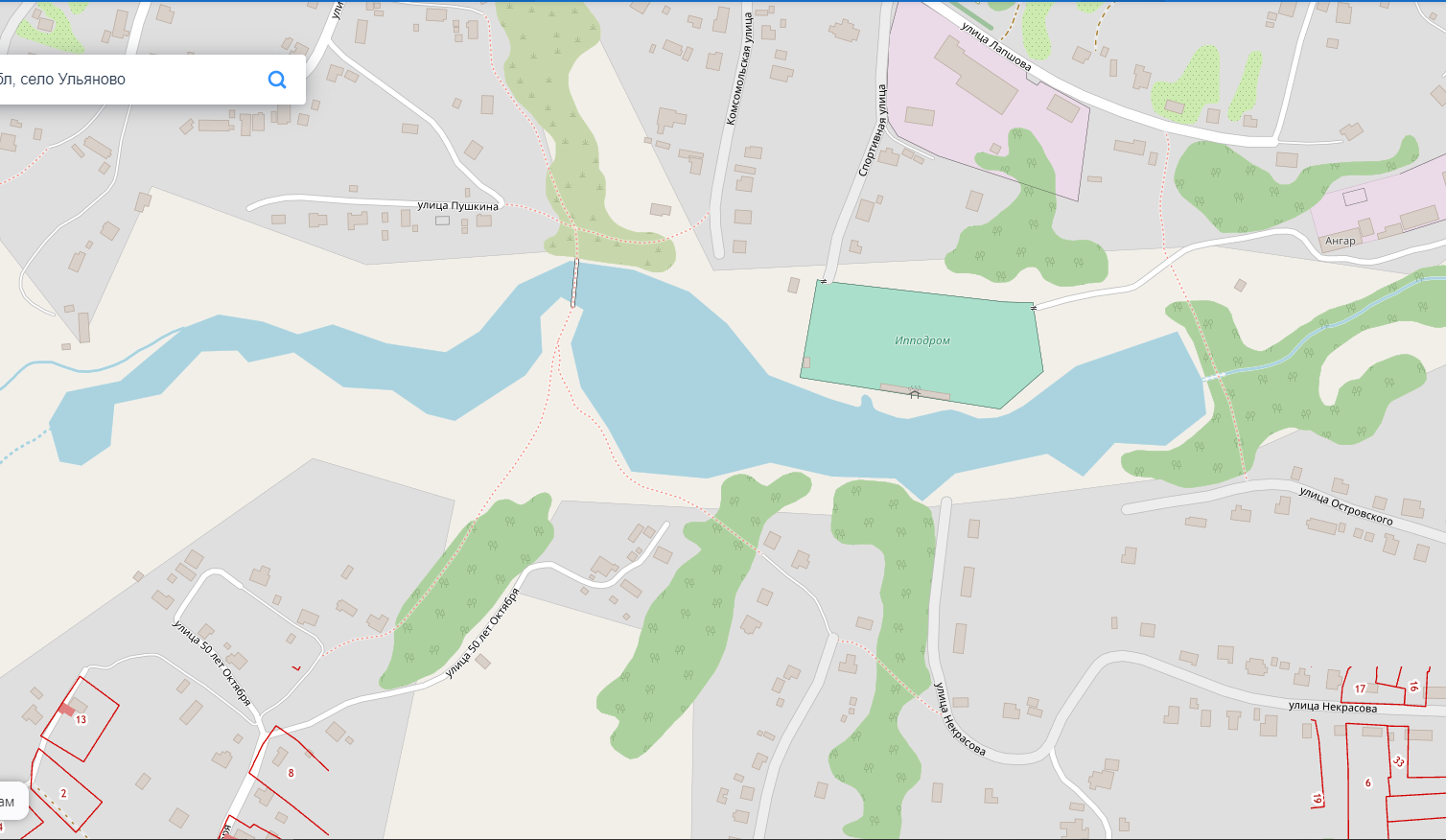 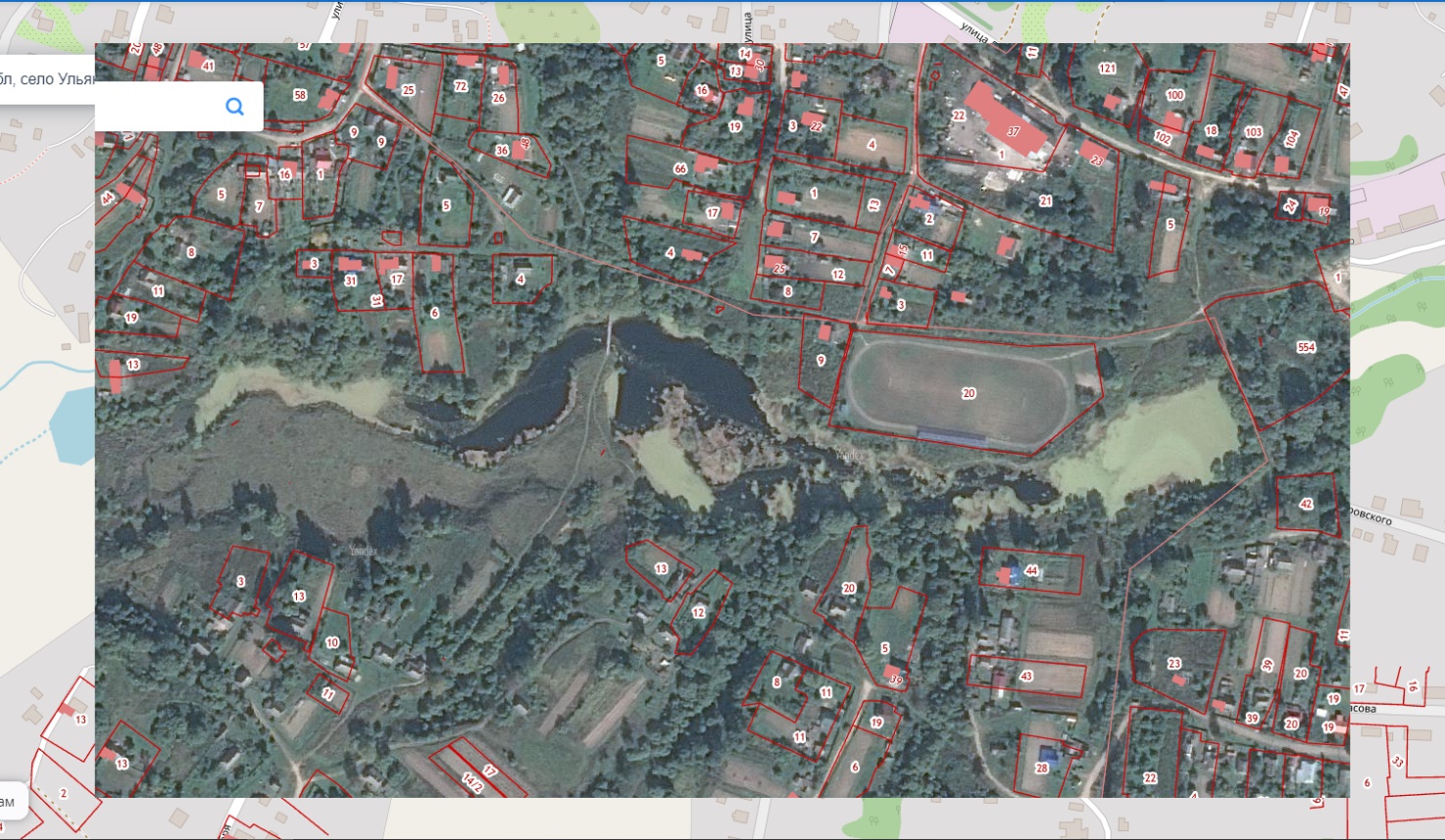 